Întocmirea livretului de familieLivretul de familie este documentul care cuprinde date cu privire la componenţa familiei, filiaţia copiilor şi situaţia lor juridică faţă de reprezentanţii lor legali. Cine poate solicita acest serviciuLivretul de familie se eliberează cu ocazia oficierii căsătoriei sau la cerere. Cererea o poate face reprezentantul familiei. Pașii ce trebuie urmațiPentru obținerea livretului de familie se vor parcurge următorii pași: Completarea și depunerea cererii la Secretarul comunei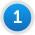 Cererea se poate ridica de la Secretarul comunei sau se poate descărca de pe internet.

Reprezentantul familiei este obligat să facă actualizarea datelor din livretul de familie prin depunerea unei cereri la Secretarul comunei pentru orice situaţie apărută ulterior emiterii documentului, care se referă la naşterea unui copil, decesul unei persoane din familie, schimbarea numelui sau a prenumelui.
Înscrierile în livretul de familie se fac numai de către serviciul de stare civilă în a cărui rază teritorială are domiciliul reprezentantul familiei. Ridicarea livretului de familie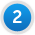 Eliberarea livretului de familie se face in termen de 7 – 30 de zile de la data depunerii actelor.
Ridicarea livretului de familie se va face de la Secretarul comunei.

În situaţia desfacerii căsătoriei prin divorţ sau a anulării acesteia, livretul de familie se retrage şi se anulează, eliberându-se un nou livret de familie părintelui căruia i-au fost încredinţaţi copiii sau, după caz, ambilor părinţi când aceştia formează fiecare o familie împreună cu copiii încredinţaţi. Acte necesare• cerere tip ( cerere livrete.pdf)
• buletine de identitate sot, sotie, copii peste 14 ani, in original;
• certificatul de casatorie in original;
• certificatele de nastere ale copiilor si parintilor in original;
• un dosar 
Daca este cazul:
• sentinta de divort in copie;
• certificat de deces in original;
• hotarare de incredintare sau plasament familial in copie Unde se depun actelePreluarea actelor si eliberarea livretului de familie se face la Secretarul comunei Program preluare/eliberare acte Programul de primire - predare documente la Secretarul comunei
 Zilnic 8-12